                                                                                                                                                                                                        О Т К Р Ы Т О Е    А К Ц И О Н Е Р Н О Е     О Б Щ Е С Т В О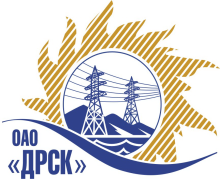 ПРОТОКОЛрассмотрения заявокПРЕДМЕТ ЗАКУПКИ:Открытый электронный запрос предложений Лестницы монтажные диэлектрические для нужд филиалов ОАО «ДРСК» «Хабаровские электрические сети», «Амурские электрические сети». Закупка № 1627 раздела 2.2.2. ГКПЗ 2013 г.Планируемая стоимость закупки в соответствии с ГКПЗ: 520 000,00  руб. без учета НДСПРИСУТСТВОВАЛИ: 8 членов постоянно действующей Закупочная комиссия 2-го уровня.ВОПРОСЫ, ВЫНОСИМЫЕ НА РАССМОТРЕНИЕ ЗАКУПОЧНОЙ КОМИССИИ: Об отклонении предложения ООО «Группа Компаний Техлайн»Об отклонении предложения ООО «Форком Трейд»Об отклонении предложения ООО «Позитроника-Амур»О признании предложения соответствующим условиям закупкиО предварительной ранжировке предложенийО проведении переторжкиВОПРОС 1 «Об отклонении предложения ООО «Группа Компаний Техлайн»ОТМЕТИЛИ:Предложение ООО «Группа Компаний Техлайн» г. Иркутск (450 762,51  руб. без учета НДС) не отвечает условиям открытого запроса предложений, поскольку предложение Участника не соответствует условиям, изложенным в Разделе 6 Закупочной документации – Техническое задание – пункт 2.4. – Участник не предоставил сертификат или декларацию соответствия ГОСТ  на предлагаемую продукцию (в случае если данная продукция не подлежит обязательной сертификации, участник должен предоставить технический паспорт на продукцию или сертификат соответствия добровольной сертификации.ВОПРОС 2 «Об отклонении предложения ООО «Форком Трейд»ОТМЕТИЛИ:Предложение ООО «Форком Трейд» г. Москва (510 000,00  руб. без учета НДС) не отвечает условиям открытого запроса предложений, поскольку предложение Участника не соответствует условиям, изложенным в Разделе 6 Закупочной документации – Техническое задание – пункт 2.4. – Участник не предоставил сертификат или декларацию соответствия ГОСТ  на предлагаемую продукцию (в случае если данная продукция не подлежит обязательной сертификации, участник должен предоставить технический паспорт на продукцию или сертификат соответствия добровольной сертификации).ВОПРОС 3 «Об отклонении предложения ООО «Позитроника-Амур»ОТМЕТИЛИ:Предложение ООО «Позитроника-Амур» г. Благовещенск (515 000,00  руб. без учета НДС) не соответствуют требованиям Закупочной документации п. 2.6.7  раздела 2,  а именно предложения вышеуказанных участников не поступили в указанный в извещении срок в электронный сейф закупки на ЭТП. ВОПРОС 4: О признании предложений соответствующими условиям закупкиПредложение ООО «ЭспаСа» г. Самара, ООО «Энергонефтесервис» г. Мытищи признаются удовлетворяющими по существу условиям закупки. Предлагается принять данные предложения к дальнейшему рассмотрениюВОПРОС 5 «О предварительной ранжировки предложений»ОТМЕТИЛИ:В соответствии с требованиями и условиями, предусмотренными извещением о закупке и Закупочной документацией, предлагается предварительно ранжировать предложения следующим образом: ВОПРОС 6 «О проведении переторжки»ОТМЕТИЛИ:Учитывая результаты экспертизы предложений Участников закупки, Закупочная комиссия полагает целесообразным проведение переторжки. РЕШИЛИ:Предложение ООО «Группа Компаний Техлайн» г. Иркутск отклонить как не отвечающее условиям открытого запроса предложений. Предложение ООО «Форком Трейд» г. Москва отклонить как не отвечающее условиям открытого запроса предложенийПредложение ООО «Позитроника-Амур» г. Благовещенск отклонить как не отвечающее условиям открытого запроса предложенийПризнать предложения ООО «ЭспаСа» г. Самара, ООО «Энергонефтесервис» г. Мытищи соответствующими условиям закупки.Утвердить предварительную ранжировку предложений:1 место: ООО «ЭспаСа» г. Самара;2 место: ООО «Энергонефтесервис» г. Мытищи. Провести переторжку.Пригласить к участию в переторжке участников  ООО «ЭспаСа» г. Самара, ООО «Энергонефтесервис» г. Мытищи. Определить форму переторжки: заочная.Назначить переторжку на 10.09.2013 в 10:00 час. (Московского времени).Место проведения переторжки: Торговая площадка Системы www.b2b-energo.ru.Техническому секретарю Закупочной комиссии уведомить участников, приглашенных к участию в переторжке о принятом комиссией решении.ДАЛЬНЕВОСТОЧНАЯ РАСПРЕДЕЛИТЕЛЬНАЯ СЕТЕВАЯ КОМПАНИЯУл.Шевченко, 28,   г.Благовещенск,  675000,     РоссияТел: (4162) 397-359; Тел/факс (4162) 397-200, 397-436Телетайп    154147 «МАРС»;         E-mail: doc@drsk.ruОКПО 78900638,    ОГРН  1052800111308,   ИНН/КПП  2801108200/280150001               город  Благовещенск               город  Благовещенск№ 486/МТПиР-Р№ 486/МТПиР-Р«06» сентября 2013г.«06» сентября 2013г.Место в предварительной ранжировкеНаименование и адрес участникаЦена заявки и иные существенные условия1 местоООО "ЭспаСа" (Россия, Самарская область, 443082, Россия, г. Самара, ул.Клиническая 218, помещение 1А,)Цена: 504 580,00 руб. без учета НДС (595 404,40,00 руб. с учетом НДС)Условия оплаты: в течение 30 календарных дней с момента получения продукции на склад грузополучателя, до 30.12.2013 г.Срок поставки: до 30.11.2013 г. (с правом досрочной поставки).Гарантийный срок: согласно паспорту изготовителя – не менее 12 мес., с момента ввода в эксплуатацию и не более чем 18 мес. с момента получения продукции. Срок действия предложения: до 25.10.2013 г.2 местоООО "Энергонефтесервис" (141009, Московская обл., г. Мытищи, ул. Колонцова, д. 22, оф. 40)Цена: 506 780,00 руб. без учета НДС (598 000,40 руб. с учетом НДС)Условия оплаты: в течение 30 календарных дней с момента получения продукции на склад грузополучателя, до 30.12.2013 г.Срок поставки: ноябрь 2013 г. (с правом досрочной поставки)Гарантийный срок: согласно паспорту изготовителя , но не менее 12 мес.Срок действия предложения: до 01.11.2013 г.Ответственный секретарь Закупочной комиссии 2 уровня ОАО «ДРСК»____________________О.А. МоторинаТехнический секретарь Закупочной комиссии 2 уровня ОАО «ДРСК»____________________Е.Ю. Коврижкина